理学院试卷评阅规范与试卷归档管理要求试卷是衡量教师教学效果和评定学生学习成绩的重要依据，是教学水平评估检查的重要教学文件之一。为进一步规范试卷的评阅和归档工作，现规定如下：一、试卷评阅要求（一）批阅要求1. 试卷评阅要求科学、合理、规范，必须做到公平、公正、准确。统考课程原则上应采取流水作业的方式阅卷。2. 阅卷一律用红色钢笔(或圆珠笔)批阅，批阅标记要清晰，字迹要端正。3. 每一题都应有批阅标记，答题全部正确的题目用“√”表示。答题有部分错误的，划横线(—)或打半对半错（），答题全错的划叉(×)。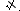 4. 大题如由若干小题构成，则每题的小题头处应有小分，大题头处有总分，分数为应得分，不打扣分(或负分)，应得分只写数值，数值前不加“+”。题目全对时可不写步骤分。所有题目的步骤分与答案标准一致，写成各部分得分，不写累加分，如果以前已经写了累加分不再修改，从本学期开始的试卷一律写各小步得分。5. 选择题、填空题和判断题的小题头处不打小分，直接在大题头处打总分，填空题应杜绝出现半对半错。（二）签名要求1. 每一大题的应得分填入试卷首页得分汇总栏中，然后填上阅卷人姓名(签全名)。大题总分后不用签字。阅卷人应在自己评阅的每册试卷首页对应题号的相应位置上签全名，该册试卷的其余试卷可在相应位置简签姓氏或名，只能是中文不能写字母。2. 加分人累加各大题的得分得出总分后，签写姓名。核分人核对无误后，签写姓名。核分人只在试卷的黄封皮上签名，不用在试卷总分后签名。核分人、加分人不能为同一人。3. 试卷内的所有批阅内容有变动，或给分有变动，阅卷人必须在变动处签全名。二、试卷分析要求1. 试卷分析报告的各项信息应当填写规范和齐全，不得缺项或随意简化。2. 试卷分析报告要点① 分析试题是否符合课程教学大纲对知识能力的基本要求，如题量、难易程度、知识覆盖面是否适中，有无一定的综合性、提高性题目和能否考核学生灵活运用所学知识分析、解决问题的能力。② 从实际情况出发，分析学生掌握知识、提高素质和能力的现状，客观评价教与学的水平。③ 找出突出问题，进行原因分析，总结经验教训。如不及格率>30%，优秀率>50%的课程要分析具体原因。④ 提出改进的方向、目标和措施。改进措施中要明确具体办法，对于多数学生不会的知识点或考察点，要找出学生不会的原因，最终达到指导教学、提高教学质量的目的。试卷归档要求                 1. 所有课程的考试试卷由开课院系负责保存。2. 装订材料顺序① 西安邮电大学学生考试试卷册封面② 考场纪录③ 考生签到表④ 试卷分析报告⑤ 试卷标准答案(答案不得过于简单)⑥ 学生成绩单⑦ 学生考卷，归档时按学号顺序排序3. 装订材料要求（1）所有装订材料在装订前应仔细核查有无遗漏，内容填写是否完整，顺序是否正确，严格按照装订封面背面的注意事项的要求进行装订。（2）如装订材料纸张为A4大小的，装订时应按文字与试卷文字相垂直的方向进行装订，并注意不要将相关内容装订至密封线内。（3）AB卷制考试的试卷A卷、B卷分开装订后统一放至一个档案盒内保存归档。装订材料均装订到A卷试卷册中。新版封皮（有“A、B卷制选择”），该内容不能为空。（4）试卷保存档案盒侧面应标明课程名称、考试班级、任课教师、学年学期等相关信息。（5）如同一考场中有多门课程考试，考场记录按课程填写，每课一份随试卷装订。监考记录的正、反两面各项内容均不为空；“主考教师”处由主监考教师签名。（6）考生签到表：考生签名应与试卷对应，若多个班共用一张考生签到表，请复印，保证每个归档试卷盒内有此单。（7）装订的成绩单原则上应以班为单位装订，特殊情况如素拓、跨学科等课程可以课程为单位打印成绩单装订(成绩单打印时可选择以课程为单位统一打印)。 理学院   2019年4月20日